Lesson 8: Homer, Troy and OdysseusRevise this information about Ancient Greece:How long ago did Ancient Greece exist?700-480 B.C./over 2000 years agoWhat was life like in Ancient Greece?Simple way of life – not advancedDivided into kingdoms. People tended to stay in their areas.Stories were passed down orally.How might people travel between two different lands and regions?Typically, by seaHomer is given credit for writing down two of the oldest tales known to us: The Iliad and The Odyssey. Use this information to answer the questions below: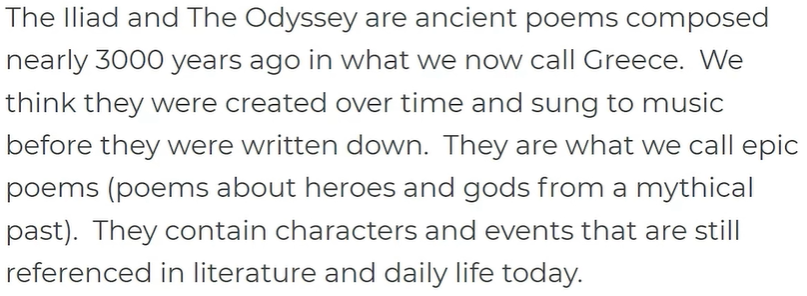 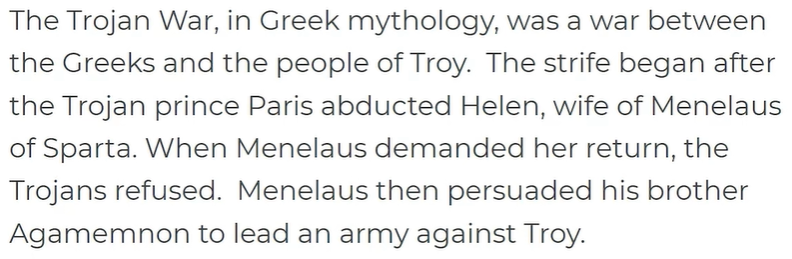 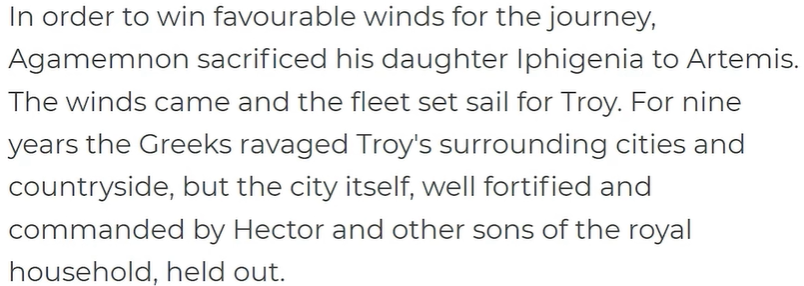 Here’s a great recap: https://www.youtube.com/watch?v=TOAraslCkgUThe Trojan War:Who was the conflict between?How did the war begin?How long did the war go on?Now, let’s learn about The OdysseyUse the information below to answer these questions:What form is The Odyssey written in?Who wrote The Odyssey?How long does it take Odysseus to get home from the Trojan War?How long has Odysseus been away from home in total?What is Odysseus’ home called?What does Odysseus encounter on his way home from the Trojan War?Which two family members are waiting for Odysseus?What is happening in Odysseus’ home?What is Odysseus’ most notable quality?How does The Odyssey end?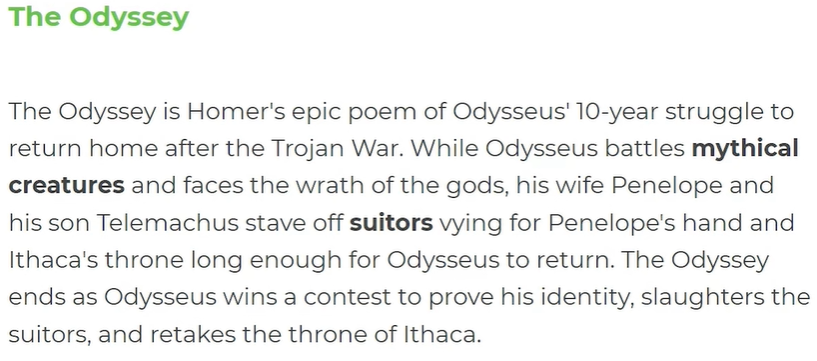 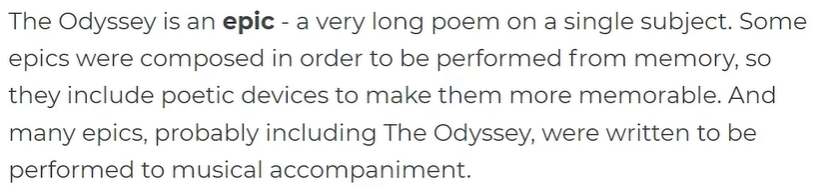 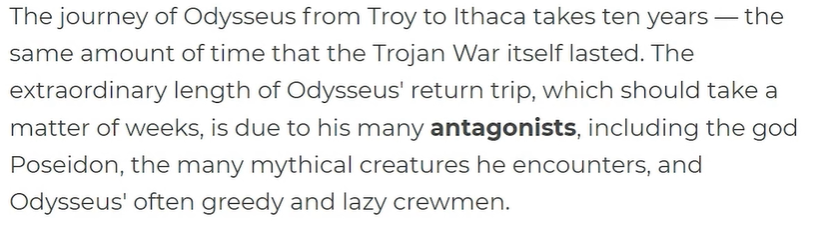 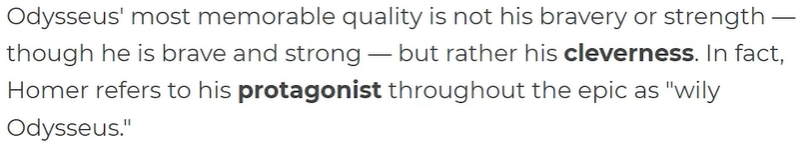 